Муниципальное дошкольное образовательное учреждение «Детский сад «Берёзка» р.п. Самойловка Самойловского района Саратовской областиПроектпо правовому воспитанию«Большие права-маленьким детям»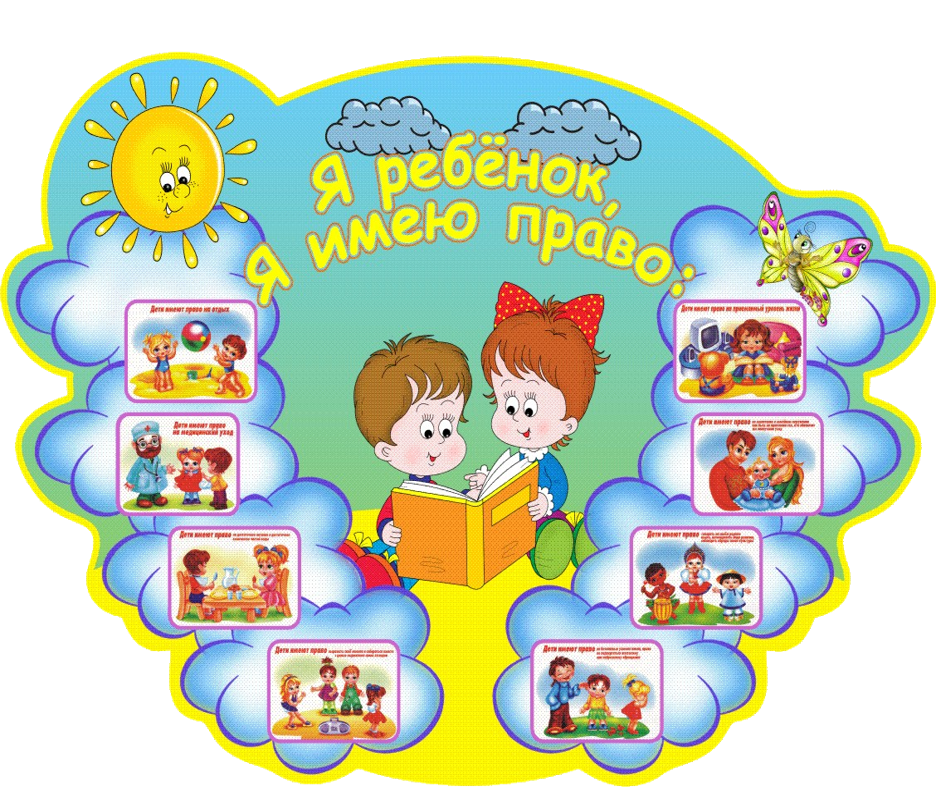 Составитель:социальный педагогФоменко А.С.Р.п. СамойловкаАктуальность: последнее десятилетие характеризуется усилением внимания к ребенку как к личности, субъекту социально-правовых отношений, наделенному определенными правами. Многие прогрессивные изменения в российском обществе, социальные, политические и экономические эксперименты предполагают и переоценку роли ребенка в нем. Общество нуждается в социально зрелых, свободных личностях, обладающих правовыми знаниями.Цель: способствовать формированию правового сознания детьми старшего дошкольного возрастаЗадачи:1. провести ряд мероприятий с родителями и детьми по развитию правового мировоззрения и нравственных представлений2. развивать коммуникативные навыки детей, познакомить их с правами, совершенствовать знания детей о социальных нормах3. закрепить знания родителей о правах детей, сформировать индивидуальную воспитательную родительскую позицию, ответственность и инициативу4. воспитывать оптимизм, уверенность, любовь и уважение к себе и окружающим людям независимо от их происхождения, расовой и национальной принадлежности, языка, пола, возраста, личностного и поведенческого своеобразия, в том числе внешнего облика и физических недостатковУчастники: дети старшей группы, родители, воспитатели, помощники воспитателей, музыкальный руководительСрок проведения: сентябрь - майРежим проведения мероприятий: согласно составленного планаСредства и формы организации: занятия, игры, беседы с детьми и родителями, консультации для родителей, родительские собрания, совместные праздникиОжидаемые результаты:1. Формирование правового сознания детьми старшего дошкольного возраста2. Восполнение знаний родителей о правах своих детей3. Разработка конспектов занятийПлан проведения мероприятий для детей старшей группыСентябрь1. Занятие «Ты и твое имя»Цель: познакомить детей с правом на имя, научить применять это право в жизни, способствовать социально-нравственному развитию. 2. Чтение стихов на правовую тематикуЦель: познакомить детей со стихами на правовую тематику. Научить детей рассуждать и анализировать услышанные стихи. 3. Игры «Я имею право», «Колобок»Цель: развивать коммуникативные навыки, воображение. Работать над выразительностью речи. 4. Оформление папки-передвижки на тему «Права ребенка»Цель: познакомить родителей с правами детей в наглядной форме.Октябрь1. Занятие «Моя семья»Цель: воспитывать уважительное отношение к членам семьи. Рассказать о том, что члены семьи могут иметь разные вкусы и увлечения. Познакомить с правом ребенка воспитываться в семье. 3. Игры-ситуацииЦель: развивать связную, логическую речь. Помочь распознать ошибки. Беседа по услышанным ситуациям4. Игры «Я должен», «Кукольный детский сад»Цель: научить разграничивать понятия «могу», «должен», «хочу». Поддерживать стремление детей подражать работникам детского учреждения – их заботливому отношению к воспитанникам, умение находить выход из сложных ситуаций. 5. Тест для родителей «Я и мой ребенок»Цель: выяснить насколько полным является представление родителей о себе как о родителях, помочь сделать определенные выводы относительно проблем воспитания детей. Ноябрь1. Занятие «Право на любовь»Цель: познакомить детей с правом на любовь и заботу. Способствовать социально-нравственному развитию. Развивать умение рассуждать, анализировать, делать выводы, сопереживать, воспитывать в детях доброту, заботу, внимание к людям2. Конкурс рисунков «Мама, папа, я – счастливая семья»Цель: сделать выставку, сравнить работу, провести беседу по выставке3. Чтение стихов о семьеЦель: научить детей анализировать услышанные стихи, выделять основную мысль. 4. Игры «Цепочка имен», «Взрослое имя»Цель: способствовать социально-нравственному развитию, воспитывать чувство самоуважения к другим людям.Декабрь1. Занятие «Право ребенка на охрану здоровья»Цель: рассказать детям о том, что каждый из них имеет право на охрану своего здоровья. 2. Чтение художественного произведения «Доверчивые глаза детей» Цель: познакомить детей с новым художественным произведением, научить их выделять основную мысль. 3. Игра «Колобок»Цель: развивать коммуникативные навыки, воображение, работать над выразительностью речи. 4. Консультация родителей на тему «Семья глазами ребенка» Цель: дать родителям понять о том, что их дети воспринимают и переживают по поводу всего, что происходит у них в семье. Показать рисунки детей, объяснить родителям, что они обозначают. Январь1. Занятие «Право ребенка на образование»Цель: довести до сознания детей необходимость и значение образования для каждого человека. Познакомить детей с содержанием статей Конвенции ООН о правах ребенка, гарантирующих право на образование. 2. Беседа на тему «Если чужой стучится в дверь»Цель: учить детей открывать дверь, когда они одни только тем людям, которые живут с ними в одной квартире. 3. Чтение художественных произведений «Нет, уйду я насовсем!», «Мы на свет родились, чтобы радостно жить»Цель: познакомить в новыми произведениями, проанализировать их, сравнить. 4. Игра «Поводырь»Цель: развивать чувство ответственности за другого человека, воспитывать доверительное отношение друг к другу. 5. Деловая игра для родителей «Знаем ли мы права своих детей» Цель: проверить, уровень знания родителей прав своих детей. Февраль1. Занятие «Права и обязанности ребенка»Цель: формирование понимания взаимозависимости между правами и обязанностями человека. 2. Чтение художественного произведения «Когда я буду взрослым» Цель: познакомить детей с новым произведением А. Кушнера. Провести беседу на эту тему, дать детям возможность представить себя взрослыми. 3. Индивидуальная работа с карточками, на которых изображены предметы опасные для жизни. Цель: сформировать знание о том, что каждый ребенок имеет право на жизнь. 4. Родительское собрание «Воспитание ненасилием в семье» Цель: провести беседу с родителями по данной теме, дать родителям понять, как сказываются наказания на психике ребенка. Март1. Занятие «Право на защиту»Цель: довести до сознания детей, что никто не имеет права обижать, бить, оскорблять другого человека, все люди равны в своих правах. Познакомить детей с содержанием статьи Конвенции ООН о правах ребенка, гарантирующей детям право на защиту. 2. Чтение художественного произведения «Не отнимешь у ребенка» Познакомить с новым произведением, сравнить с тем, которое изучалось ранее, проанализировать его. 3. Игра «Все имеют равные права»Цель: сформировать представление о правовом равенстве4. Анкета для родителей на тему «Наказания в воспитании» Цель: выяснить какими принципами руководствуются родители, воспитывая своего ребенка. Апрель1. Занятие «Право на жилье и неприкосновенность жилища»Цель: познакомить детей с содержанием статей Конвенции о правах ребенка, гарантирующих право на жилье и неприкосновенность жилища. 2. Чтение художественного произведения «Как хорошо, что есть права!»Цель: познакомить с новым произведением, научить анализировать его. 3. Индивидуальная работа по карточкам «Кто, где живет?»Цель: закрепить в индивидуальной работе знания о праве на жилье. 4. Ознакомление родителей с документацией по правам ребенка Цель: познакомить родителей с документами по правам ребенкаМай1. Занятие «Право на свободу»Цель: познакомить детей со статьей Конвенции ООН о правах ребенка, гарантирующей право на свободу; объяснить, что такое рабство; формировать понимание значимости свободы для человека. 2. Чтение художественного произведения «Закон пошел бродить по белу свету»Цель: познакомить с новым художественным произведением, учить понимать его основную мысль. Анализ и синтез произведения. 3. Игра «Помоги себе сам»Цель: обучать детей приемам, помогающим снять эмоциональное напряжение. 4. Викторина для проверки знаний по правовому образованию Цель: проверить знания, умения и навыки у детей по правовому образованию. 5. Итоговое мероприятиеЦель: демонстрация детьми знания своих прав и обязанностей.